Здравствуйте ребята!Задание по биологии на 13.05.20.до 17 часов по почте.Читаем параграф 20 стр  стр 104- 108, параграф 21 стр 109-113  Письменно по параграфу составить таблицы в тетради НЕ в печатном виде по графам(  это для тех кто не видит как нужно выполнить домашнее задание) Таблица Виды размножения  живых организмов ( работаем по материалу параграф 20) можно использовать в помощь Интернет-ресурсы.Задание письменно по параграфу 21 ответить на вопросы стр 113 рубрика Выполни задания 1-3. Для дополнительной оценки по желанию делаем задание 4 стр 113(сообщение экстракорпоральное оплодотворение) или презентацию.В помощь предлагаю таблицу по развитию сперматозоидов(сперматогенез) и яйцеклеток (овогенез). Материал изучаем внимательно на следующий урок там тесты по оплодотворению и сперматогенезу и овогенезу, видам размножения.Ссылка на видеоурок Сперматогенез и овогенез (посмотрите интересно)https://yandex.ru/video/preview/?filmId=5507102570871848831&text=видеоурок%20сперматогенез%20и%20овогенез%2010%20кл&path=wizard&parent-reqid=1588755552359370-1494810720821563661400287-prestable-app-host-sas-web-yp-77&redircnt=1588755559.1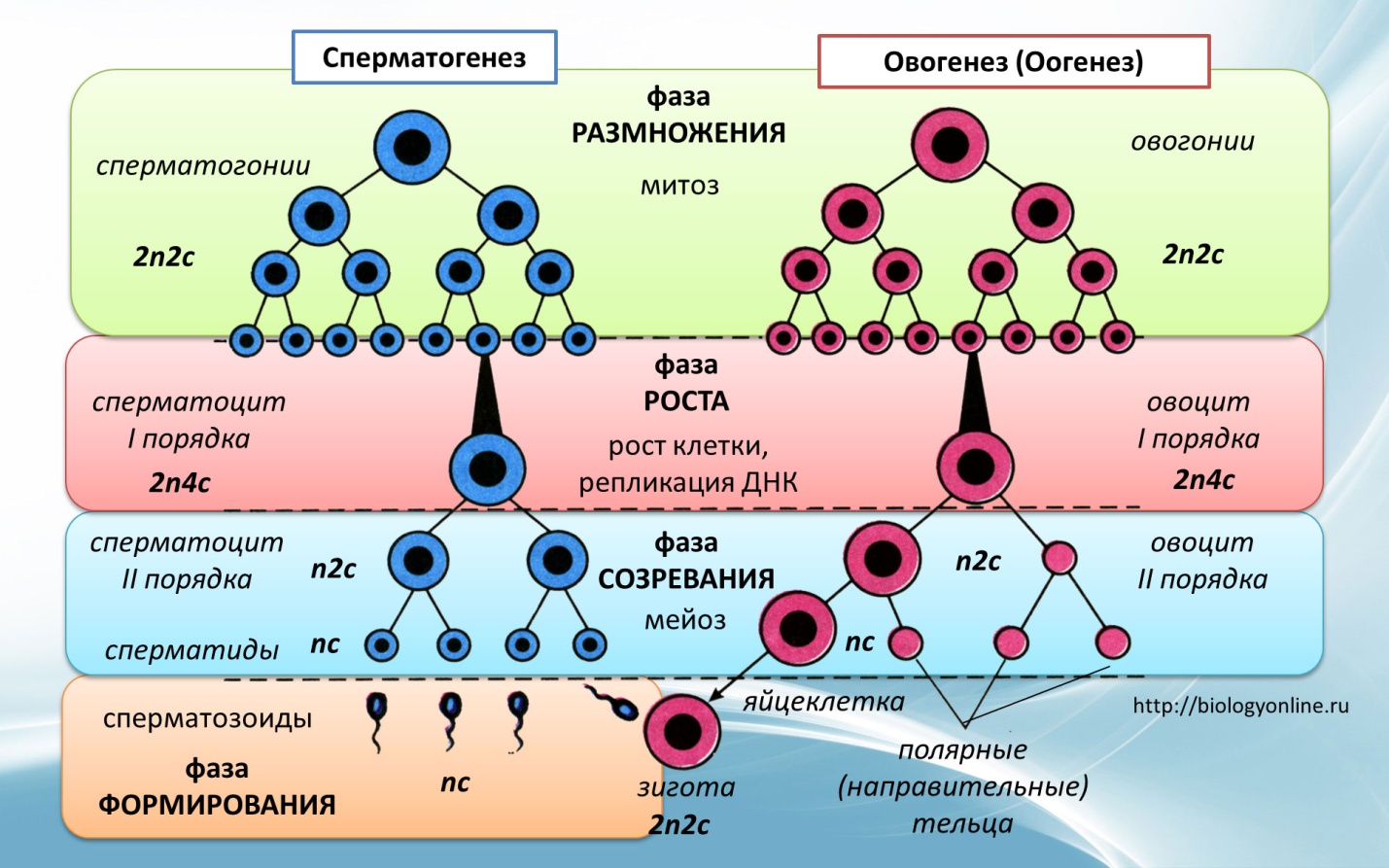 №Виды размножения  живых организмов(бесполое )Характеристика видов размножения  живых организмов и примеры не менее 3 на каждый вид размножения1Деление родительской клетки2Спорообразование3Вегетативное размножение4Почкование5Фрагментация№Виды размножения  живых организмов  (половое)Характеристика видов размножения  живых организмов и примеры не менее 3 на каждый вид размножения1изогамия2гетерогамия3гермафродиты4яйцеклетка5сперматозоиды